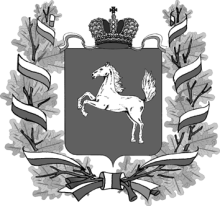 ДЕПАРТАМЕНТ ОБЩЕГО ОБРАЗОВАНИЯТОМСКОЙ ОБЛАСТИРАСПОРЯЖЕНИЕ____________									__________ТомскО проведении регионального фестиваля-конкурса детских театральных коллективов «ГримМаски», посвященного Году педагога и наставникаВ целях развития детского и юношеского театрального творчества в системе общего образования Томской области, в соответствии с Планом работы («дорожной картой») по созданию и развитию школьных театров в Томской области на 2022-2024 годы,согласно Государственного задания ОГБОУДО «Областной центр дополнительного образования» на 2023 год Провести региональный фестиваль-конкурс детских театральных коллективов «ГримМаски» (далее-Фестиваль-конкурс) в период с 15августа2023 года по 01декабря 2023 года.Утвердить состав организационного комитета Фестиваля-конкурса согласно приложению 1 к настоящему распоряжению.Утвердить положение о Фестивале-конкурсе согласно приложению 2 к настоящему распоряжению.ОГБОУДО «Областной центр дополнительного образования» (Н.Н. Курасова) обеспечить информационное и организационно-методическое сопровождение Фестиваля-конкурса.Рекомендовать руководителям органов местного самоуправления, осуществляющих управление в сфере образования, организовать участие театральных коллективов обучающихся образовательных организаций в Фестивале-конкурсе.Руководителям образовательных организаций, подведомственных Департаменту общего образования Томской области, организовать участие обучающихся в Фестивале-конкурсе.Контроль за исполнением распоряжения возложить на Вторину Е.В., заместителя начальника Департамента общего образования Томской области.Начальник Департамента							И.Б. ГрабцевичЗырянова Евгения Викторовна, (3822) 51-05-22Курасова Нина Николаевна, (3822) 52-90-50Приложение 1к распоряжениюДепартамента общего образованияТомской области от ______________№_______Состав организационного комитета регионального фестиваля-конкурса детских театральных коллективов «ГримМаски», посвященного Году педагога и наставникаВторина Елена Вениаминовна – заместитель начальника Департамента общего образования Томской области.Важова Лариса Валерьевна – и.о. начальника Департамента по культуре Томской области (по согласованию).Зырянова Евгения Викторовна - заместитель председателя комитета общего и дополнительного образования Департамента общего образования Томской области.Сухушина Елена Валерьевна - главный эксперт ФГБУ «Росдетцентр», региональный координатор проекта «Навигаторы детства» в Томской области, заместитель председателя СДО ТО «Чудо».Беськаев Андрей Александрович -  начальник отдела региональной культурной политики Департамента по культуре Томской области (по согласованию).Курасова Нина Николаевна – директор ОГБОУДО «Областной центр дополнительного образования».Андреева Елена Борисовна – заместитель директора по проектно-методической работе ОГБОУДО «Областной центр дополнительного образования».Сошенко Светлана Андреевна –начальник отдела организации мероприятий и проектов ОГБОУДО «Областной центр дополнительного образования».Ванюкова Анна Анатольевна – руководитель Регионального модельного центра дополнительного образования детей, старший методист ОГБОУДО «Областной центр дополнительного образования».Приложение 2к распоряжению Департамента общего образованияТомской области от______________ № _____ПОЛОЖЕНИЕрегионального фестиваля-конкурса детских театральных коллективов «ГримМаски», посвященного Году педагога и наставника1. Основные положения1.1 Региональныйфестиваль-конкурс детских театральных коллективов «ГримМаски», посвященный Году педагога и наставника (далее-Фестиваль-конкурс) проводится согласно Плану работы («дорожной карте») по созданию и развитию школьных театров в Томской области на 2022-2024 годы.2. Цели и задачи Фестиваля-конкурса2.1. Цель Фестиваля-конкурса – развитие детского и юношеского театрального творчества на территории Томской области.2.2. Задачи Фестиваля:пропаганда общечеловеческих, духовных и культурных ценностейроссийского общества;выявление, поддержка и поощрение детских, юношеских творческих коллективов и индивидуальных исполнителей;содействие самовоспитанию и саморазвитию детей, подростков через привлечение к театральному искусству;обучение детей и юношества «искусству быть зрителем».3. Руководство проведением Фестиваля-конкурса3.1. Общее руководство подготовкой и проведением Фестиваля-конкурса осуществляет Департамент общего образования Томской области. 3.2. Непосредственную подготовку и проведение Фестиваля-конкурса обеспечивает ОГБОУДО «Областной центр дополнительного образования» и общественная организация «Союз детских организаций Томской области «Чудо», которыеопределяют состав областного организационного комитета, состав жюри (видные деятели театрального искусства и детского движения) по каждой номинации, проводят подготовительную работу.4. Участники Фестиваля-конкурсаВ Фестивале-конкурсе могут принимать участие детские и юношеские театральные коллективы организаций общего и дополнительного образования Томской области. Возраст участниковс 8 до 17 лет (включительно). Возможна минимальная помощь взрослых исполнителей.5. Номинации и направления Фестиваля-конкурсаФестиваль-конкурс проводится по следующим направлениям:«Детские театральные коллективы»:- Драматический спектакль;- Кукольный спектакль;- Музыкальный спектакль /Литературный спектакль.«Театр моды»:- направление «Дом моды»;- направление «Дефиле»;- направление «Полёт фантазии».«Лучший индивидуальный исполнитель».Допускаются разножанровые спектакли.5.1. Номинации Фестиваля-конкурса для педагогов:- «Лучшая постановка»;- «Лучший сценарий».Максимальная продолжительность спектаклей: кукольный - не более 20 минут; драматический / музыкальный / литературный - не более 50 минут; театрализованный показ коллекции - не более 6 минут.6. Условия участия и порядок проведения Фестиваля-конкурса6.1. Заявки для участия в конкурсной программе Фестиваля-конкурсапринимаются в электронном виде по ссылке https://forms.yandex.ru/cloud/64d44af9c09c024088ef7954/ не позднее 12 октября 2023 г.6.2. Конкурсные материалы размещаются в виде ссылок на видеоматериалы в формате *.avi или *.wmv (видеосъёмка должна полностью отражать происходящее на сцене).6.3. Конкурсные материалы (сценарий) размещаются в виде ссылок на документ в формате Word для текстовых материалов.6.4. Конкурсные материалы размещаются на бесплатных общедоступных облачных хостингах (например, Яндекс.диск, Облако.мэйл.ру и др.) или видеохостингах (например, ВКонтакте, RuTube и др.). Ссылка на конкурсные материалы, размещенные на облачном хостинге или видеохостинге, должна быть действительна до окончания Конкурса и доступна для всех.6.5. Заполнение и отправка формы автоматически означает регистрацию заявки на участие в Фестивале-конкурсе и согласие участника и/или его законных представителей на обработку персональных данных.6.6. Отправляя видео на Фестиваль-конкурс, участники (законный представитель) подтверждает свое согласие с условиями Фестиваля-конкурса, определенными настоящим Положением, дают согласие на обнародование и публичный показ видеоматериалов, присланных для участия в Фестивале-конкурсе, с указанием имен, возраста участников, ФИО и должности руководителя. Дает согласие на безвозмездное (без выплаты какого-либо вознаграждения) использование материалов, в том числе: на размещение на сайте Организатора и партнеров Фестиваля-конкурса; на публикацию работ в электронных и печатных версиях СМИ; на использование работ для подготовки внутренних отчетов Организатора; на использование работ в печатных и рекламных материалах Организатора с указанием авторства.6.7. Представляемая на Фестиваль-конкурс видео и его содержание не должны противоречить законодательству Российской Федерации.Организация и порядок проведения ФестиваляФестиваль проводится в два этапа.1 этап (Конкурсный) - проводится в заочном формате с 15 августа 2023 года по 31 октября 2023 года.Прием заявок для участия в Конкурсном этапе осуществляется до 12 октября 2023 года (включительно).Оценка конкурсных работ проводится с 13 по 31 октября 2023 года. Объявление итогов конкурсного этапа Фестиваля-конкурса на Интернет-ресурсах Организатора: http://оцдо70.рф, https://vk.com/ogboudo_ocdoне позднее 3 ноября 2023 года.2 этап (Фестиваль) проводится на площадках коллективов, представивших лучшие практики на конкурсном этапе (по согласованию с участниками). В рамках Фестиваля пройдут показы спектаклей, мастер-классы и круглые столы для участников и руководителей театральных коллективов. Фестиваль будет проходить в ноябре-декабре 2023 года. Площадка проведения будет определена по результатам конкурсного этапа. На Фестиваль коллектив-участник представляет не более одного спектакля (коллекции).8. Основные критерии оценки коллективных и индивидуальных участников.8.1. Оценивание конкурсных работ производится по десятибалльной шкале.8.2. При осуществлении экспертизыконкурсных материаловоценивается:в номинации «Детские театральные коллективы»:Драматургия, инсценировка, постановочное и образное решение;Работа режиссера;Музыкальное оформление спектакля (исполнительское искусство);Пластическое решение спектакля (хореография);Актерский ансамбль;Декоративно-художественное оформление (декорации, костюмы, реквизит);Сценическая речь (голосовые данные, интонация);Соответствие выбранного репертуара возрасту исполнителей.в номинации «Театры моды»:направление «Дом моды»: наличие эскиза, качество изготовления, особенности изготовления, новые технологии, материалы, художественное оформление;направление «Дефиле»: синтез нескольких видов творчества, направленных на создание художественных образов (костюмов) через режиссуру, показ (дефиле), музыку, сценографию и хореографию. Театрализованный показ коллекции моделей костюма, выполненной на основе единого художественного замысла и стилевого решения;направление «Полёт фантазии»: идея коллекции, точность и образность способов выражения идеи, художественно-технический уровень эскизов, демонстрация процесса «рождения» коллекции «от задумки до воплощения».Костюм, являясь художественным ансамблем, объединяет в себе одежду, обувь, аксессуары, вместе с прической, гримом и самой моделью.8.3. При оцениваниииндивидуальных участников:Мастерство актера;Сценическая культура;Художественный образ.8.4. Основные критерии оценивания педагогов:В номинации «Лучшая постановка»:Оригинальность режиссерского решения;Полнота и выразительность раскрытия темы;Сложность исполнения произведения;Режиссерский замысел и его воплощение;Соответствие постановки возрасту и творческим возможностям коллектива.В номинации «Лучший сценарий»:Систематизированность изложения материала, ясность, четкость поставленных целей, соответствие их задачам, связь с современностью;Композиционное построение сценария;Использование техник, методик, ориентированных на продуктивную, активную деятельность детей;Оригинальность, новизна сценарного хода;Развивающая и воспитательная направленность сценария.9. Подведение итогов Фестиваля-конкурса9.1. По итогам конкурсного просмотра лучшим коллективам по каждой номинации присваиваются звания Лауреатов и Дипломантов регионального фестиваля-конкурса детских театральных коллективов «ГримМаски».По решению жюри звание Лауреата в какой-либо номинации может не присуждаться или присуждаться звание Лауреата 1, 2, 3 степени.9.2. Лучшим индивидуальным исполнителям вручаются дипломы в специальных номинациях по решению жюри: «За творческий дебют», «За лучшую мужскую роль», «За лучшую женскую роль» (направления «Драматические театры» и «Музыкальные и литературные театры»); «За яркое воплощение сценического образа» (направление «Кукольные театры»);«За яркую демонстрацию костюма» (направление «Театры моды»).9.3. Призы участникам и победителям могут учреждаться общественными организациями, ведомствами и учреждениями, спонсорами, иными заинтересованными организациями и частными лицами.10. Финансирование Фестиваля10.1. ОГБОУДО «Областной центр дополнительного образования» несет расходы по оплате работы членов жюри и информационному сопровождению.10.2. Общественная организация «Союз детских организаций Томской области «Чудо» несет расходы по приобретению канцелярских товаров для участников и жюри фестиваля, и предоставлению помещений для проведения Регионального фестиваля-конкурса детских театральных коллективов «ГримМаски».Координатор Фестиваля-конкурса:Остарков Александр Евгеньевич, методист ОГБОУДО «Областной центр дополнительного образования», 8(3822) 90-86-11, rmc.tomsk@list.ru.